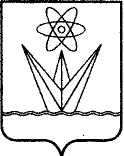 АДМИНИСТРАЦИЯ ЗАКРЫТОГО АДМИНИСТРАТИВНО – ТЕРРИТОРИАЛЬНОГО ОБРАЗОВАНИЯ  ГОРОД ЗЕЛЕНОГОРСК КРАСНОЯРСКОГО КРАЯР А С П О Р Я Ж Е Н И ЕО внесении изменений в распоряжение Администрации ЗАТО г. Зеленогорска от 09.10.2020 № 1674-р «Об утверждении состава и Положения о порядке работы межведомственной комиссии по оценке и обследованию помещения в целях признания его жилым помещением, жилого помещения пригодным (непригодным) для проживания граждан, а также многоквартирного дома в целях признания его аварийным и подлежащим сносу или реконструкции» В соответствии с постановлением Правительства Российской Федерации от 28.01.2006 № 47 «Об утверждении Положения о признании помещения жилым помещением, жилого помещения непригодным для проживания, многоквартирного дома аварийным и подлежащим сносу или реконструкции, садового дома жилым домом и жилого дома садовым домом», а также в связи с кадровыми изменениями, руководствуясь Уставом города,1. Внести в распоряжение Администрации ЗАТО г. Зеленогорска от 09.10.2020 № 1674-р «Об утверждении состава и Положения о порядке работы межведомственной комиссии по оценке и обследованию помещения в целях признания его жилым помещением, жилого помещения пригодным (непригодным) для проживания граждан, а также многоквартирного дома в целях признания его аварийным и подлежащим сносу или реконструкции» следующие изменения:1.1. В пункте 2.1 приложения № 1 слова «Рассмотрение заявлений» заменить словами «Прием и рассмотрение заявлений».1.2. Приложение № 2 изложить в редакции согласно приложению к настоящему распоряжению.2. Настоящее распоряжение вступает в силу в день подписания и подлежит  опубликованию в газете «Панорама».Глава ЗАТО г. Зеленогорск                                                         М.В. СперанскийПриложение № 2
к распоряжению Администрации ЗАТО г. Зеленогорска
от     09.10.2020	        №   1674-р	Состав 
межведомственной комиссии по оценке и обследованию помещения в целях признания его жилым помещением, жилого помещения пригодным (непригодным) для проживания граждан, а также многоквартирного дома в целях признания его аварийным и подлежащим сносу или реконструкции 29.07.2022г. Зеленогорск№1372-рПриложение к распоряжению Администрации ЗАТО г. Зеленогорск
от 29.07.2022 № 1372-рКамнев Сергей Владимировичпервый заместитель Главы ЗАТО 
г. Зеленогорска по жилищно-коммунальному хозяйству, архитектуре и градостроительству, председатель комиссии;Шмелев Алексей Борисовичначальник Отдела городского хозяйства Администрации ЗАТО г. Зеленогорска, заместитель председателя комиссии;секретарь комиссии:Родина Наталья Александровназаместитель начальника Отдела городского хозяйства Администрации ЗАТО г. Зеленогорска;члены комиссии:Патенко Елена Анатольевнаглавный специалист Отдела городского хозяйства Администрации ЗАТО 
г. Зеленогорска (инспектор, осуществляющий муниципальный жилищный контроль);Татаринов Никита Владимировичначальник отдела архитектуры и градостроительства Администрации ЗАТО г. Зеленогорска – главный архитектор города;представитель Отдела государственного пожарного надзора ФКГУ «Специальное управление ФПС № 19 МЧС России» (по согласованию);представитель Отдела государственного пожарного надзора ФКГУ «Специальное управление ФПС № 19 МЧС России» (по согласованию);представитель Межрегионального управления № 42 ФМБА России 
(по согласованию);представитель Межрегионального управления № 42 ФМБА России 
(по согласованию);представитель Управления Федеральной службы по надзору в сфере защиты прав потребителей и благополучия человека по Красноярскому краю (по согласованию);представитель Управления Федеральной службы по надзору в сфере защиты прав потребителей и благополучия человека по Красноярскому краю (по согласованию);представитель Енисейского управления Федеральной службы по экологическому, технологическому и атомному надзору (по согласованию);представитель Енисейского управления Федеральной службы по экологическому, технологическому и атомному надзору (по согласованию);представитель федерального органа исполнительной власти, осуществляющего полномочия собственника в отношении оцениваемого имущества, в случае если проводится оценка жилых помещений жилищного фонда Российской Федерации или многоквартирных домов, находящихся в федеральной собственности (по согласованию);представитель федерального органа исполнительной власти, осуществляющего полномочия собственника в отношении оцениваемого имущества, в случае если проводится оценка жилых помещений жилищного фонда Российской Федерации или многоквартирных домов, находящихся в федеральной собственности (по согласованию);представитель государственного органа Российской Федерации или подведомственного ему предприятия (учреждения), если указанному органу либо его подведомственному предприятию (учреждению) оцениваемое имущество принадлежит на соответствующем вещном праве (по согласованию); представитель государственного органа Российской Федерации или подведомственного ему предприятия (учреждения), если указанному органу либо его подведомственному предприятию (учреждению) оцениваемое имущество принадлежит на соответствующем вещном праве (по согласованию); представители органов архитектуры, градостроительства и соответствующих организаций, эксперты, в установленном порядке аттестованные на право подготовки заключений экспертизы проектной документации и (или) результатов инженерных изысканий (по согласованию).представители органов архитектуры, градостроительства и соответствующих организаций, эксперты, в установленном порядке аттестованные на право подготовки заключений экспертизы проектной документации и (или) результатов инженерных изысканий (по согласованию).